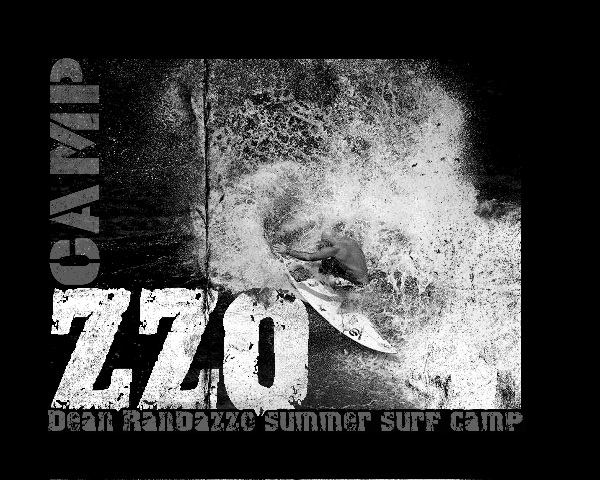 Randazzo Surf Camp Registration Form For specific camp information call 732-825-SURF or go to www.RandazzoSurf.com   Please print form and email or mail back with payment  Email:  Randazzosurf@Gmail.comChild’s name _________________________  DOB__________________ Grade ____ M / F Childs name___________________________DOB:__________________Grade_____M / FT-shirt Size:  	 Parents’ names _________________________________________________________ Address _____________________________________ City _____________________  State ______ Zip ________________ * Email Required ________________________ Phone (h) ____________________________ Phone (w) _______________________ Emergency Contact (Name & Phone) 1) ______________________________________People Authorized to pick up child: _________________________________________________ Allergies/medications:____________________________________________________________ Medical conditions / special needs__________________________________________________How did you hear about this camp?         _______________________________________Cost:   	 	 2016 North Wildwood Beach  5 Day Camp--          $350 3 Day Camp--          $250                        1 Day Camp--          $100                        (10% discount when signing up multiple family members and groups)*Use code camp10 when signing up online to receive multi-child discount 	Dates: Circle dates you are registering for below Or, write the dates for 3 day or 1 day camps here:______________________________________________Week of:   	June 20-24,  June 27- July 1st,  July 4-8,  July 11-15,  July 18-22,                   July 25-29,  August 1-5,  August 8-12,  August 15-19, August 22-26,                            August 29-2Amount due:_______________Payment option:  Credit Card   Check   Cash    Parent signature________________________________Date:_____________                                 *You may pay by mailing a check, credit card online, cash credit or check prior to camp day In Person at the 2nd street beach location.  Mailing address:  Randazzo Surf, 165 Jordan road, Somers point NJ 08244Call with any questions Dean 732-825-SURF